Ո Ր Ո Շ ՈՒ Մ 22 նոյեմբերի  2019 թվականի   N 1483 - Ա ՀԱՄԱՅՆՔԻ ԿԱՊԱՆ ՔԱՂԱՔԻ ԴԱՎԻԹ ԲԵԿ ԹԱՂԱՄԱՍԻ ԹԻՎ 7/18 ՀԱՍՑԵՈՒՄ ԳՏՆՎՈՂ ԱՎՏՈՏՆԱԿԻ 0,0018 ՀԱ ՀՈՂԱՄԱՍԸ ՈՒՂՂԱԿԻ ՎԱՃԱՌՔԻ ՄԻՋՈՑՈՎ ԱՎՏՈՏՆԱԿԻ ՍԵՓԱԿԱՆԱՏԻՐՈՋԸ՝ ՀԵՆՐԻԿ ՊԵՏՐՈՍՅԱՆԻՆ ՕՏԱՐԵԼՈՒ ՄԱՍԻՆՂեկավարվելով «Տեղական ինքնակառավարման մասին» Հայաստանի Հանրապետության օրենքի 43-րդ հոդվածով, համաձայն Կապան քաղաքային համայնքի ավագանու 2014 թվականի դեկտեմբերի 18-ի «Համայնքի վարչական սահմաններում գտնվող քաղաքացիներին և իրավաբանական անձանց սեփականության իրավունքով պատկանող ավտոտնակների սպասարկման հողամասը ավտոտնակի սեփականատիրոջը /սեփականատերերին/ ուղղակի վաճառքի միջոցով օտարելու թույլտվություն տալու մասին» թիվ 93-Ն որոշումների, հաշվի առնելով Հենրիկ Պետրոսյանի լիազորված անձ Զոյա Մկրտչյանի դիմումը. ո ր ո շ ու մ ե մ1.Համայնքի Կապան քաղաքի Դավիթ Բեկ թաղամասի թիվ 7/18 հասցեում գտնվող, սեփականության իրավունքով  Հենրիկ Պետրոսյանին պատկանող ավտոտնակի  0,0018 հա սպասարկման հողամասը 22 360 (քսաներկու հազար երեք հարյուր վաթսուն) դրամով ուղղակի վաճառքի միջոցով օտարել Հենրիկ Պետրոսյանին: 	ՀԱՄԱՅՆՔԻ ՂԵԿԱՎԱՐ                          ԳԵՎՈՐԳ ՓԱՐՍՅԱՆ 2019թ  նոյեմբերի 	 ք. Կապան
ՀԱՅԱՍՏԱՆԻ ՀԱՆՐԱՊԵՏՈՒԹՅԱՆ ԿԱՊԱՆ ՀԱՄԱՅՆՔԻ ՂԵԿԱՎԱՐ
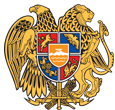 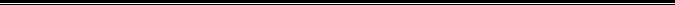 Հայաստանի Հանրապետության Սյունիքի մարզի Կապան համայնք 
ՀՀ, Սյունիքի մարզ, ք. Կապան, +374-285-42036, 060521818, kapan.syuniq@mta.gov.am